1.2結合消防單位外之社區資源辦理防災宣導活動1.2結合消防單位外之社區資源辦理防災宣導活動學校名稱北園國小 活動日期、時間111.03.02活動名稱學生 CPR訓練協辦單位紅十字會活動地點校園參加人次約60人活動照片活動照片活動照片活動照片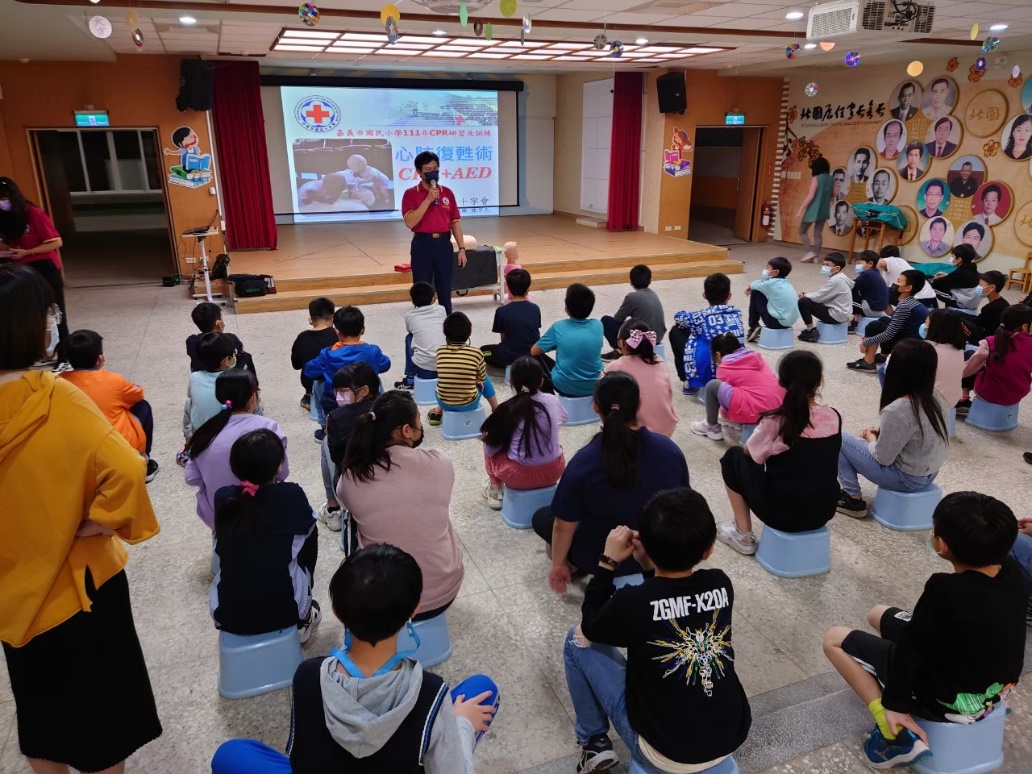 照片說明：進行學生CPR訓練。照片說明：進行學生CPR訓練。照片說明：進行學生CPR訓練。照片說明：進行學生CPR訓練。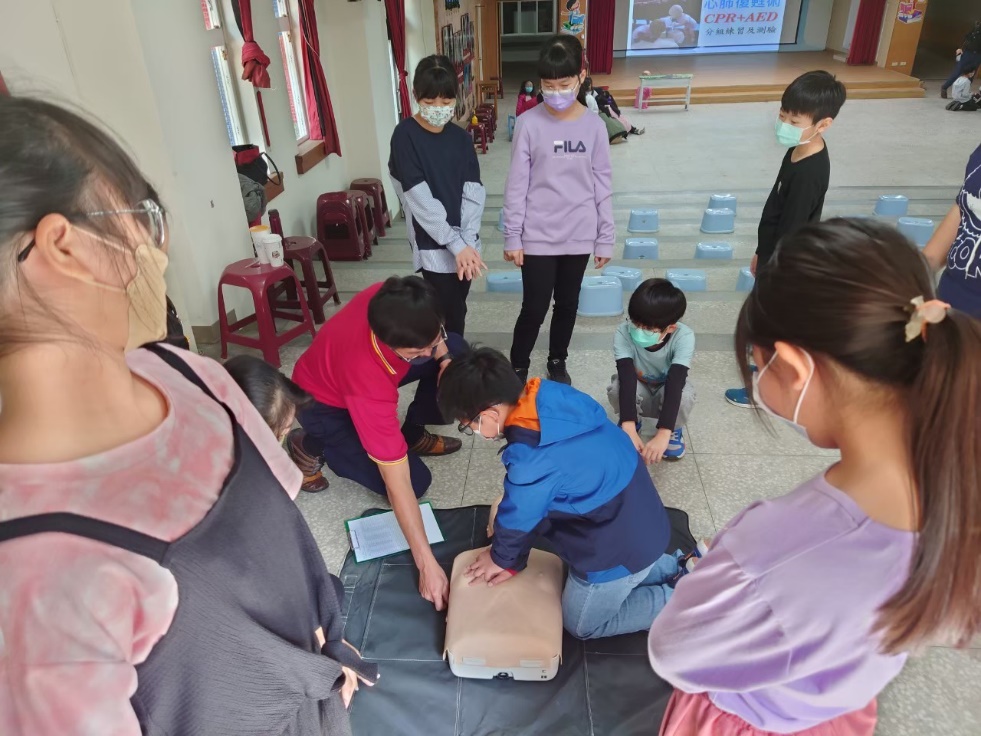 進行學生CPR訓練。進行學生CPR訓練。進行學生CPR訓練。進行學生CPR訓練。學校名稱北園國小 活動日期、時間110.09.22活動名稱水土保持宣導活動協辦單位農會/四健會活動地點地下室參加人次約250人活動照片活動照片活動照片活動照片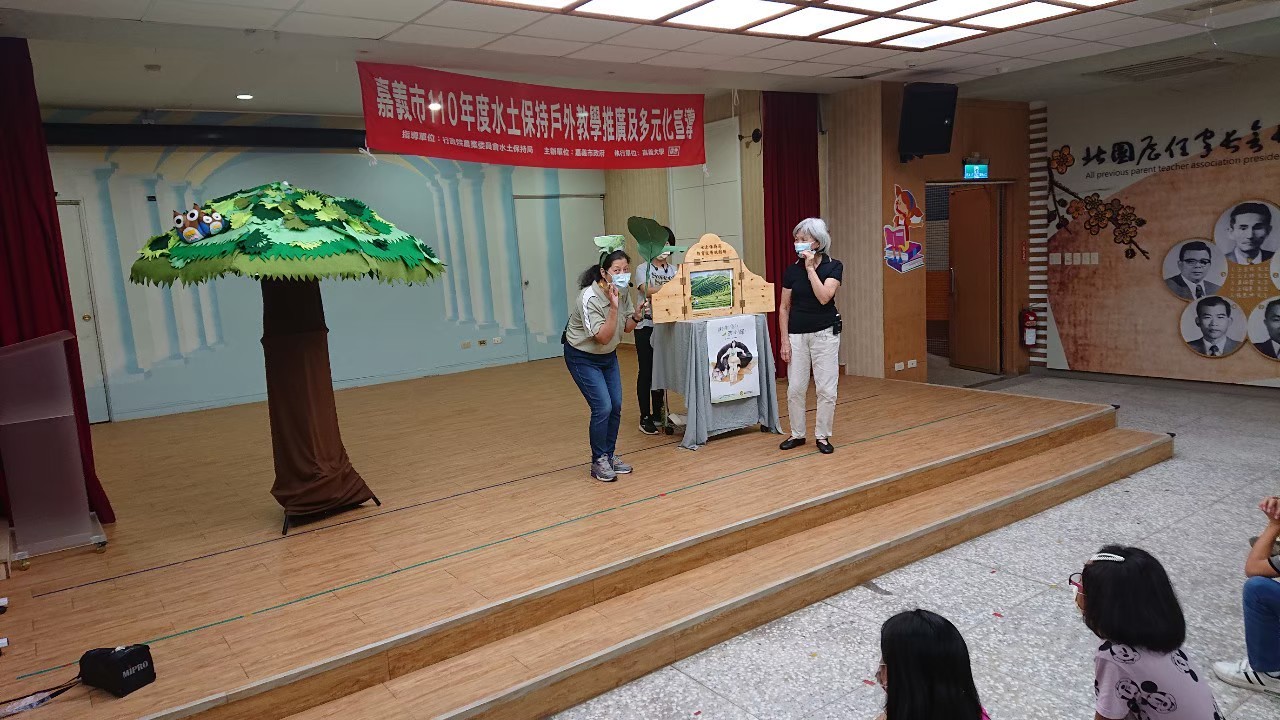 嘉義市農會。嘉義市農會。嘉義市農會。嘉義市農會。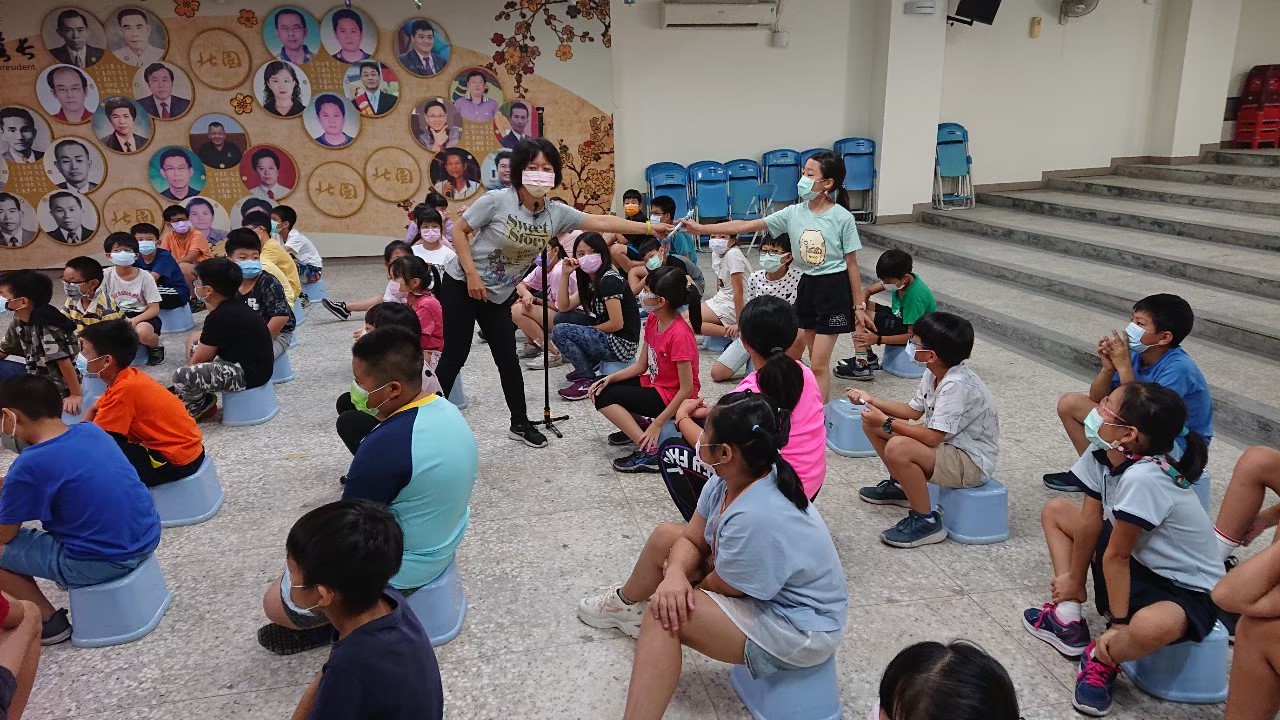 水土保持與防災的重要密不可分。水土保持與防災的重要密不可分。水土保持與防災的重要密不可分。水土保持與防災的重要密不可分。